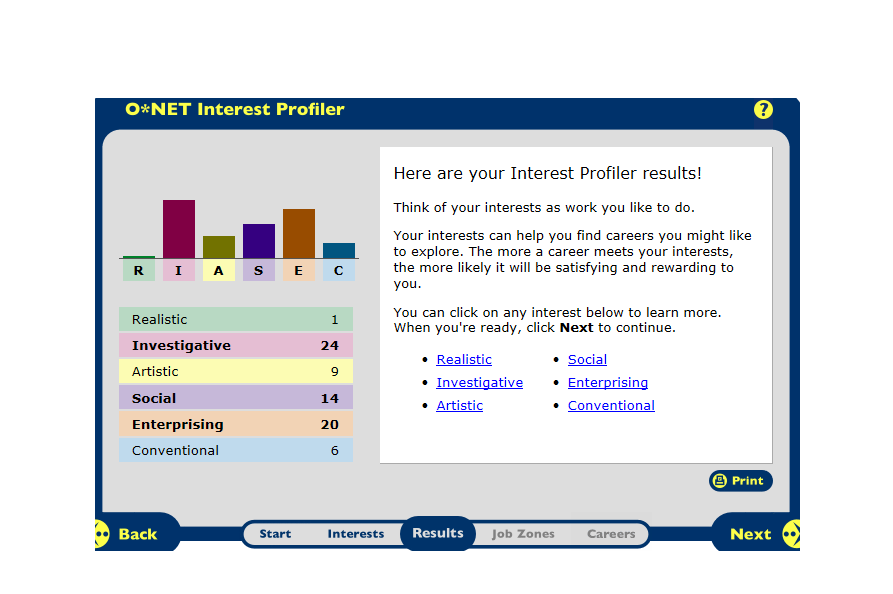 My highest interest result was investigative, then I have enterprising, and the third is social. I think this is a good diagram of my interests. I think the category Investigative is correct. It involved figuring out problems and that seems like it may be one of my interests.I would like to take risks for profits and that fits under the category enterprising, which was my second highest. These results make believe I would do well in the bussiness industry. I think teaching would be fun, and that is under the category social. But I don’t think I want to be a highschool or lower teacher. Maybe a college professor would be an interest of mine.Jobs:Financial ManagerPublic Relations or Sales ManagerJudgeLawyerFitness TrainerPostsecondary TeacherLoan InterveiwerPhysicianCareer Research Data for 8 Career OccupationsCareer Research Data for 8 Career OccupationsCareer Research Data for 8 Career OccupationsCareer Research Data for 8 Career OccupationsCareer Research Data for 8 Career OccupationsCareer Research QuestionsFinancial ManagerPublic Relations or Sales ManagerJudgeLawyerHR1. Occupation DefinitionA financial manager is responsible for providing financial advice and support to clients and colleagues to enable them to make sound business decisionsA public relations manager creates and maintains a favorable public image for their employer or clientA judge applies the law to court cases and oversee legal process in courtsLawyers advise and represent individuals, businesses, or government agencies on legal issues or disputes.HR2. Related OccupationsSecurities, Commodities, and Financial Services Sales Agents; Financial Analysts; Top ExecutivesAdvertising, Promotions, and Marketing Managers, Market Research Analysts, Producers and Directors  Lawyers, Paralegals and Legal Assistants, Private Detectives and InvestigatorsJudges, Mediators, or Hearing Officers, Postsecondary Teachers, Paralegals and Legal AssistantsHR3. Compatible Personality Type(s)Detail Oriented, Math Skills, Organizational SkillsResearch Skills, Speaking Skills, Writing SkillsCritical Reasoning Skills, Decision Making Skills, Listening Skills, Writing Skills Reading ComprehensionAnalytical Skills, Speaking Skills, Writing SkillsHR4. Education/Training/Qualifications requiredBachelor’s Degree, 5-Years work experience in a related field, and no on-the-job trainingBachelor’s Degree, Directors: 5-10 Years of Related Work ExperienceLaw Degree- 4 years of undergraduate study and 3 years of law schoolLaw Degree, Bachelor’s DegreeHR5. Technology Skills neededCommunications technology because you are working with people and math related technology and financial softwareVarious Communications TechnologyCommunications Technology and Microsoft Word to type out evidence and your conclusionsCommunications Technology and Microsoft word experience to type out evidenceRC1. Entry Level Average Salary $103,910 per year, or $49.96 per hour$57,550 per year, or $27.67 per hour$91,880 per year, or $44.17 per hour$112,760 per year, or $54.21 per hourRC2. 10 yr. Projected Job Growth9% Growth (slower than average)21% Growth (faster than average)7% Growth (slower than average)10% Growth (average)RC3. Organizations that hire for this occupationFinance and InsuranceRetail trade and Wholesale TradeState Government and Local Government (excluding education and hospitals)Legal services and GovernmentISC1. Working ConditionsFull time, more than 40 hours a week, at least one third of financial managers work 50-70 hours per week Full time, one third of Public Relations Managers work 40 hours or more per weekUsually full time, but some judges divide their time between their judicial responsibilities and other careersMajority work full time, many work long hoursISC2. Part of a Union? Y/NNoNoNoNoISC3. What kinds of Advancement Opportunities are there?Yes, they may be promoted to management positions; those with extensive experience may start their own consulting firms Yes, there are opportunities for promotionYes, moving to courts with a broader jurisdiction; taking on more cases, starting businesses, and practicing lawAfter several years of working, they may be admitted to partnership, and become partial owners of the firm they work for; they may become nominated or elected to judgeshipsUniversities/Colleges/Specialized Training Organizations-DeSales University-Dixie State College-Ashland University-Augsburg College-American Public University System-American University-American Public University System-American universityCareer Research Data for 8 Career OccupationsCareer Research Data for 8 Career OccupationsCareer Research Data for 8 Career OccupationsCareer Research Data for 8 Career OccupationsCareer Research Data for 8 Career OccupationsCareer Research QuestionsFitness TrainerPostsecondary TeacherLoan InterveiwerPhysicianHR1. Occupation DefinitionA fitness trainer and instructors lead, instruct, and motivate individuals or groups in exercise activities, including cardiovascular exercise (exercises for the heart and blood system), strength training, and stretchingA postsecondary teacher instruct students in a wide variety of academic and vocational subjects beyond the high school levelA loan interviewer/officer evaluates, authorizes, or recommends approval of loan applications for people and businessesPhysicians and surgeons diagnose and treat injuries and illnesses in patients. Physicians examine patients, take medical histories, prescribe medications, and order, perform, and interpret diagnostic testsHR2. Related OccupationsPhysical Therapists, Athletic Trainers, Recreational TherapistsEconomists, Political Scientists, Biochemists and BiophysicistsFinancial Analysts, Financial ExaminersDentists, Podiatrists, OptometristsHR3. Compatible Personality Type(s)Physical Fitness, Speaking Skills, Problem Solving-SkillsCommunication Skills, Critical Thinking Skills, Instructional Skills, Writing SkillsInitiative, Decision-Making Skills, Interpersonal SkillsDetail Oriented, Patience, Problem-Solving Skills, DexterityHR4. Education/Training/Qualifications requiredHigh School Diploma or Equivalent, no related work experience neededDoctoral or Professional DegreeHigh School Diploma or Equivalent4 Years of Undergraduate, 4 Years of Medical school, Doctoral or Professional Degree, 3-8 Years of Internship/ResidencyHR5. Technology Skills neededKnow how to use technology related to fitness equipment and various Communications technologyKnow how to use Microsoft Word, Publisher, and PowerPoint to teach the class effectivelyKnow how to operate calculators and other mathematical technology because there is a lot of math involved. Also how to use Microsoft Word because there is a lot of paperwork involved.Know how to use Data Input and various Communications TechnologyRC1. Entry Level Average Salary$31,090 per year, or $14.95 per hour$62,050 per year$33,890 per year, or $15.91 per hour$166,400 per year, or $80.00 per hourRC2. 10 yr. Projected Job Growth24% Growth (faster than average)17% Growth (average)14% Growth (average)24% Growth (Faster than average)RC3. Organizations that hire for this occupationFitness and Recreational Sports Centers such as the YMCA, WOW, and the Raynham Athletic ClubCollegesFinance and Personal useLocal hospitals, Private offices, or ClinicsISC1. Working ConditionsSome work other full-time jobs, and teach fitness classes or personal training sessions during the week or weekend; may work nights, weekends, and holidaysClasses generally in the day, but some are night and on the weekends, most do not work during the summerMost work full-time, but some who work on commission take on extra clients and have to work longer hoursLong, irregular, and overnight hours; travel between offices and hospitals; while on call, physicians may need to rush to the hospital or nursing home or address a patients concerns over the phoneISC2. Part of a Union? Y/NNoYes, many teachers are in the National Education AssociationNoNoISC3. What kinds of Advancement Opportunities are there?Yes. They may advance to Head Trainer and become in charge of hiring and overseeing the personal training staffYes, a major goal in their career is attaining tenure; a guarantee that they cannot be fired without a just causeYes, they may become promoted to branch manager but they may need more education and trainingYes, they can be promoted to larger hospitals with more patients and staffUniversities/Colleges/Specialized Training Organizations-Adams State College-Adelphi University-Adams State College-Albion College-Black Hawk College-California State University: Northridge-Case Western Reserve University-Sanford-Brown College: Houston